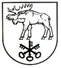 DZŪKIJOS KAIMO PLĖTROS PARTNERIŲ ASOCIACIJOS(DZŪKIJOS VVG)VALDYBOS POSĖDŽIOPROTOKOLAS2020-06-22 Nr. V1-4LazdijaiValdybos posėdis įvyko 2020 m. birželio 22 d. 15.00 val. Lazdijuose.Posėdžio  pirmininkė – Sandra Sinkevičienė, Dzūkijos kaimo plėtros partnerių asociacijos     (Dzūkijos VVG)  (toliau – Dzūkijos VVG)  valdybos pirmininkė.Posėdžio sekretorius – Edita Savukynaitė, Dzūkijos kaimo plėtros partnerių asociacijos (Dzūkijos VVG) (toliau – Dzūkijos VVG) viešųjų ryšių specialistė.Valdybą sudaro  11 narių. Posėdyje dalyvavo 10 narių: Edvardas Bartnykas, Neringa Apolskienė, Raminta Karauskienė, Tomas Urbonavičius, Žydrūnas Rutkauskas, Zenonas Sabaliauskas, Sandra Sinkevičienė, Rimas Vaškevičius, Sonata Dumbliauskienė, Loreta Zajankauskienė. Kvorumas yra, posėdžio sprendimai yra teisėti.Posėdyje dalyvauja – Edita Gudišauskienė,  Dzūkijos VVG  pirmininkė, Virginija Mazėtienė,  Dzūkijos VVG  projekto finansininkė,  Edita Savukynaitė, Dzūkijos VVG viešųjų ryšių specialistė.Posėdžio darbotvarkė:1. Dėl Vietos projektų finansavimo sąlygų aprašo, taikomo vietos plėtros strategijos „Lazdijų rajono kaimo plėtros strategija 2016-2023 metams“ priemonės „Pagrindinės paslaugos ir kaimų atnaujinimas kaimo vietovėse“ Nr. LEADER-19.2-7,  veiklos sričiai  ,,Parama investicijoms į visų rūšių mažos apimties infrastruktūrą“ Nr.  LEADER-19.2-7.2.,   tvirtinimo.2. Dėl Kvietimo teikti  vietos projektus Nr. 12 skelbimo tvirtinimo.3. Dėl  pritarimo teritorinio bendradarbiavimo projekto paraiškos teikimui gauti paramą pagal Lietuvos kaimo plėtros 2014-2020 metų programos priemonės ,,LEADER“ veiklos sritį ,,VVG bendradarbiavimo projektų rengimas ir įgyvendinimas“.4. Einamieji klausimai.1.  SVARSTYTA. Dėl Vietos projektų finansavimo sąlygų aprašo, taikomo vietos plėtros strategjos „Lazdijų rajono kaimo plėtros strategija 2016-2023 metams“ priemonės „Pagrindinės paslaugos ir kaimų atnaujinimas kaimo vietovėse“ Nr. LEADER-19.2-7,  veiklos sričiai  ,,Parama investicijoms į visų rūšių mažos apimties infrastruktūrą“ Nr.  LEADER-19.2-7.2.,   tvirtinimo.          Edita Gudišauskienė pristatė Vietos projektų finansavimo sąlygų aprašą, kuris nustato vietos projektų, teikiamų pagal ,,Lazdijų rajono kaimo plėtros strategijos 2016-2023 metams“ priemonės „Pagrindinės paslaugos ir kaimų atnaujinimas kaimo vietovėse“ Nr. LEADER-19.2-7,  veiklos srities  ,,Parama investicijoms į visų rūšių mažos apimties infrastruktūrą“ Nr.  LEADER-19.2-7.2.,  finansavimo sąlygas.          Valdybos nariai diskutavo dėl vietos projektų atrankos kriterijų, projektų išlaidų tinkamumo bei kitų reikalavimų vietos projektams.        NUTARTA:        Patvirtinti Vietos projektų finansavimo sąlygų aprašą,  taikomą vietos projektams, teikiamiems pagal Lazdijų rajono kaimo plėtros strategijos 2016-2023 metams priemonės „Pagrindinės paslaugos ir kaimų atnaujinimas kaimo vietovėse“ Nr. LEADER-19.2-7,  veiklos sritį  ,,Parama investicijoms į visų rūšių mažos apimties infrastruktūrą“ Nr.  LEADER-19.2-7.2.  (pridedama).Balsavo: už – 10 balsai,  prieš – 0,  susilaikė – 0 balsai. Nutarimas priimtas vienbalsiai.2.    SVARSTYTA.   Dėl Kvietimo teikti  vietos projektus Nr. 12 skelbimo tvirtinimo.     Edita Gudišauskienė  pristatė  kvietimo teikti vietos projektus Nr. 12 skelbimą.	NUTARTA:     Patvirtinti kvietimo teikti vietos projektus Nr. 12 skelbimą (pridedama).     Balsavo: už – 10 balsai,  prieš – 0,  susilaikė – 0 balsai.   Nutarimas priimtas vienbalsiai.3.    SVARSTYTA. Dėl  pritarimo teritorinio bendradarbiavimo projekto paraiškos teikimui gauti paramą pagal Lietuvos kaimo plėtros 2014-2020 metų programos priemonės ,,LEADER“ veiklos sritį ,,VVG bendradarbiavimo projektų rengimas ir įgyvendinimas“.        Edita Gudišauskienė  informavo, kad Nacionalinė mokėjimo agentūra prie Žemės ūkio ministerijos kviečia teikti paraiškas gauti paramą pagal Lietuvos kaimo plėtros 2014–2020 metų programos priemonės  ,,LEADER programa“  veiklos  sritį  ,,VVG  bendradarbiavimo  projektų  rengimas  ir įgyvendinimas“ (toliau - Priemonė). Renkamos vietos veiklos grupių teritorinio bendradarbiavimo paraiškos. Paraiškos priimamos nuo 2020 m. birželio 1 d. iki 2020 m. liepos 31 d. Paramos suma – iki 100 000 Eur, finansuojama iki 95 proc. visų tinkamų finansuoti išlaidų.      Edita Gudišauskienė pristatė pagal minėtą Priemonę rengiamo teritorinio bendradarbiavimo projekto ,,Pažangaus kaimo tinklaveikos kūrimas“ idėją:  bendradarbiaujant 4 vietos veiklos grupėms (toliau - VVG)  - Kauno rajono VVG ( pareiškėjas),  Dzūkijos kaimo plėtros partnerių asociacijai (Dzūkijos VVG), Druskininkų VVG, Panevėžio  rajono VVG – bus organizuojamos veiklos kaimo bendruomenėms ( mokymai, išvykos į kitas savivaldybes, susitikimai, edukacijos ir t.t.), kurios padės  bendruomenėms pasirengti savo veiklos strategijas, didins jų kryptingą veikimą,  aktyvumą,  motyvaciją, sprendžiant vietos problemas, kuriant pažangų kaimą. Numatoma prašoma paramos suma projektui - 100 000 Eur. Dzūkijos VVG tenkanti prisidėjimo lėšų suma - iki 880 Eur.NUTARTA:1. Pritarti teritorinio bendradarbiavimo projekto ,,Pažangaus kaimo tinklaveikos kūrimas“ paraiškos teikimui paramai gauti;                                                                                                                                2. Kreiptis į Lazdijų rajono savivaldybę dėl  projekto ,,Pažangaus kaimo tinklaveikos kūrimas“ prisidėjimo  lėšų  ( iki 880 Eur) skyrimo.     Balsavo: už – 10 balsai,  prieš – 0,  susilaikė – 0 balsai.   Nutarimas priimtas vienbalsiai4. SVARSTYTA.  Einamieji klausimai.Edita Gudišauskienė informavo apie  artimiausiu metu vyksiančius renginius ir pakvietė  valdybos narius aktyviai dalyvauti:1.  Pagal „Lazdijų rajono kaimo plėtros strategiją 2016-2023 metams“ Lazdijų švietimo centro įgyvendinamo  projekto „Verslumo kompetencijų ugdymas“ mokymai:                                                        1.1. ,,Socialinio verslo kūrimas“, liepos  1 d.;                                                                                                    1.2. ,,Bendruomeninių paslaugų kūrimas ir plėtra“, liepos 8 d.;                                                                                              1.3.  ,,Bendradarbiavimas teikiant turizmo paslaugas“,  liepos 10 d.2.  Tradicinis Lazdijų kaimo bendruomenių sąskrydis ,,Pabūkime kartu - 2020“, rugpjūčio 1 d. Meteliuose, Lazdijų r.                                                                                                                                              3. Tradicinis Lietuvos kaimo bendruomenių sąskrydis, rugpjūčio 21-23 d. Karklėje, Klaipėdos r.Posėdžio  pirmininkė                                                                           Sandra Sinkevičienė                               Posėdžio  sekretorius                                                                            Edita Savukynaitė      